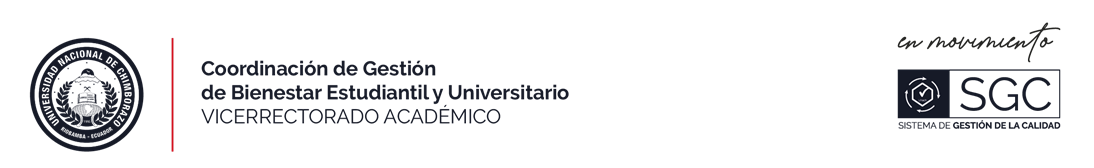 Riobamba, ……….. de ………….de 20….Ingeniera PhD. Lida Barba  VICERRECTORA ACADÉMICA Y PRESIDENTA DE LA COMISIÓN DE BECAS Y AYUDAS ECONÓMICAS Presente De mi consideración Yo, ……………………………………………………. con numero de cedula ……………………. Estudiante del……. Semestre de la Carrera de ………………………….. de la Facultad de …………………………. solicito a usted muy comedidamente se sirva autorizar se me otorgue una beca por concurso académico por haber participado en el Concurso de……………………… y haber obtenido el 1er, 2do o 3er lugar en el concurso en el periodo noviembre 2020 – abril 2021. Por la atención que se sirva dar al presente anticipo mis más sinceros agradecimientos.Atentamente …………………………………Nombre del estudiante Número de cedula 